Sample Assessment Outline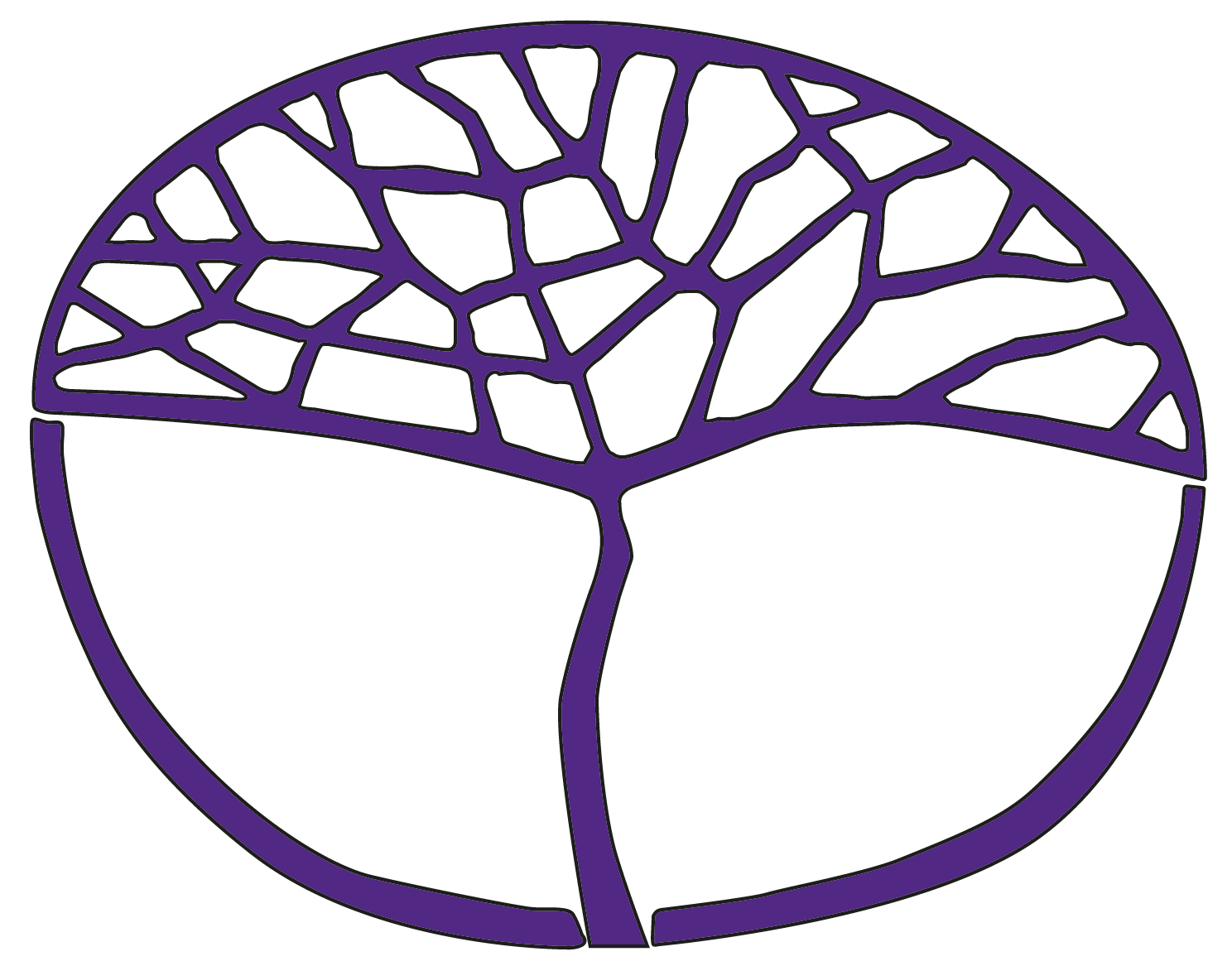 Japanese: Second LanguageGeneral Year 11Copyright© School Curriculum and Standards Authority, 2018This document – apart from any third party copyright material contained in it – may be freely copied, or communicated on an intranet, for non-commercial purposes in educational institutions, provided that the School Curriculum and Standards Authority is acknowledged as the copyright owner, and that the Authority’s moral rights are not infringed.Copying or communication for any other purpose can be done only within the terms of the Copyright Act 1968 or with prior written permission of the School Curriculum and Standards Authority. Copying or communication of any third party copyright material can be done only within the terms of the Copyright Act 1968 or with permission of the copyright owners.Any content in this document that has been derived from the Australian Curriculum may be used under the terms of the Creative Commons Attribution 4.0 International licence.DisclaimerAny resources such as texts, websites and so on that may be referred to in this document are provided as examples of resources that teachers can use to support their learning programs. Their inclusion does not imply that they are mandatory or that they are the only resources relevant to the course.Sample assessment outlineJapanese: Second Language – General Year 11Unit 1 and Unit 2Assessment 
typeAssessment type weightingAssessment task weightingWhenAssessment taskOral communication30%10%Semester 1Week 6Task 2: About me私の　Participate in a conversation in Japanese related to The individual – About me私の with a partner.Oral communication30%10%Semester 1Week 16Task 4 : Connecting with friends コミュニケーションParticipate in a 4–5 minute conversation related to The changing world – Connecting with friends コミュニケーション in Japanese with your teacher.Oral communication30%10%Semester 2Week 6Task 7: My town私の町Participate in a 4–5 minute conversation related to The individual – My town私の町in Japanese with your teacher.Response: Listening20%10%Semester 1Week 6Task 1: About me私の　Listen to Japanese spoken texts related to The individual – About me私の and respond in English to questions in English.Response: Listening20%10%Semester 2 Week 11Task 8: Your neighbourhood あなたの近所　Listen to Japanese spoken texts related to The Japanese-speaking communities – Your neighbourhood あなたの近所and respond in English to questions in English.Response: Viewing and reading30%10%Semester 1Week 11Task 3: Student life学生Read/view Japanese texts related to The Japanese-speaking communities – Student life学生 and respond in English to questions in English.Response: Viewing and reading30%10%Semester 2Week 6Task 6: My town私の町Read/view Japanese texts related to The individual – My town私の町 and respond in English to questions in English.Response: Viewing and reading30%10%Semester 2Week 16Task 9: Out and about 出かけましょうRead/view Japanese texts related to The changing world – Out and about 出かけましょうand respond in English to questions in English.Written communication20%10%Semester 1Week 16Task 5: Connecting with friends コミュニケーション Write an article related to The changing world – Connecting with friends コミュニケーション in  approximately 250 ji in polite form.Written communication20%10%Semester 2Week 16Task 10: Out and about 出かけましょうWrite an email related to The changing world – Out and about 出かけましょうin approximately 250 ji in polite form.Total100%100%